Здравствуйте, мы очень рады Вас приветствовать на мастер-классе для педагогов муниципальной системы образования МДОУ «Детский сад № 241» представляет опыт работы по теме «Google-формы, как эффективный способ анкетирования, опроса и тестирования родителей в ДОУ» 	Сложившаяся эпидемиологическая ситуация внесла свои изменения во все сферы деятельности человека. Не осталось в стороне от изменений и дошкольное образование. В сложившихся условиях педагогам пришлось искать новые эффективные формы дистанционного взаимодействия детского сада и семьи, воспитателей и родителей, новые дистанционные формы привлечения родителей к образовательному процессу в детском саду.Для того, чтобы родители, находясь удаленно от событий, происходящих в детском саду, не испытывали чувство отстраненности и были вовлечены во все мероприятия, необходимо использовать новые инновационные инструменты.Одним из таких инновационных инструментов является сервис «Google-формы», который, при рациональном использовании, делает взаимодействие с родительской общественностью намного интереснее и результативнее. Помимо осуществления сбора информации различного содержания, проведения тематических опросов и анкетирования по различным тематикам, «Google-формы» очень удобно использовать для создания и  проведения всевозможных конкурсов и викторин.Вот поэтому, в образовательных организациях и встал вопрос о том как организовать данное направление деятельности в современных реалиях. Наше дошкольное учреждение предлагает использовать ГУГЛ формы. Чем удобны Google ФормыПростота в использовании. Работать с Google Формами не сложнее, чем с MS Word. Интерфейс удобный и понятный. Форму не надо скачивать, пересылать своим клиентам и получать от них по почте заполненный вариант.Доступность 24/7. Форма хранится в облаке. Если вы работаете с разных устройств или ваш жесткий диск повредился, форма останется доступна при наличии ссылки.Индивидуальное оформление. Вы можете создать свой дизайн для формы. Google Формы дают возможность бесплатно выбрать шаблон из большого количества доступных или загрузить свой.Бесплатность. Сам сервис бесплатный. Заплатить придется только в случае, если вам вдруг понадобится расширенный вариант дополнительных надстроек.Мобильность. Google Формы адаптированы под мобильные устройства. Создавать, просматривать, редактировать и пересылать формы можно с телефона и планшета с помощью облегченной мобильной с полной функциональностью.Понятность. Google Формы собирают и профессионально оформляют статистику по ответам. Вам не придется дополнительно обрабатывать полученные данные, можно сразу приступать к анализу результатов.Формы  можно отправлять респондентам (родителям) или публиковать на сайте, Вайбере, Контакте и других социальных сетях.  Можно  быстро составлять формы вместе с коллегами и совместно анализировать результаты, не тратя времени на пересылку разных версий файлов по электронной почте. А также данные формы работы избавляют нас от бумажной рутины и дают возможность провести различные исследования в удаленном режиме, что наиболее актуально и востребовано именно сейчас. Давайте рассмотрим как можно создать данные анкеты с использованием  ГУГЛ ФОРМ Каждая форма в Google Формах представляет собой веб-страницу, на которой размещается анкета или квиз. Для создания форм необходимо иметь почтовый ящик на gmail, если его нет, то необходимо пройти по ссылке и зарегистрироваться: http://mail.google.comПри регистрации создается ваш личный аккаунт в Google и это дает вам возможность работать в его сервисах, а также Google-диск с 15 Гб для бесплатного хранения файлов на облаке.Что можно сделать с помощью Google Формонлайн-регистрацию на мероприятие;онлайн-исследование;сбор фидбека(обратная связь);бриф;(документ)голосование и т. д.Создание формыПерейти из почты gmail на Google диск, нажав в правом верхнем углу браузера на квадрат из точек. В открывающемся окне выберите Диск.Или зайти из браузера, нажав в левом верхнем углу на похожий квадрат. В открывающемся окне выберите Диск Google. После того, как перешли на диск, Слева вверху нажимаете кнопку – СОЗДАТЬ. В открывшемся окне видны не все возможности, поэтому нажимаете на «Еще» и выбираете Google Формы.Для добавления Формы нажимаем кнопку пустой файлВо вновь созданной форме по умолчанию указано название «Новая форма». Вместо «Новая форма» впишем свое название. Например, «Опрос». Вверху слева на шапке формы можно также поменять «Новая форма» на свое название, для этого просто кликните по нему. Начинаем вносить вопросы: Справа, нажав на кнопку + «Добавить вопрос», открываем окно для вопроса.Формулируем вопрос.   Выбираем варианты ответа на этот вопрос.Каждый из вариантов ответа по-своему интересен и обладает своими возможностями:Teкст (строка): короткий текстовый ответ, который поместится в одну строчку. Этот тип вопроса предполагает короткий ответ. Его удобно использовать, когда вы хотите получить email, имя, адрес, цифровое значение, ссылку.Текст (абзац): длинный текстовый ответ, может состоять из нескольких
предложений.Один из списка: выбор одного правильного ответа из нескольких вариантов.Несколько из списка: выбор нескольких правильных ответов, которые нужно отметить галочкой.Раскрывающийся список: выбор одного правильного ответа из раскрывающегося списка. Шкала: позволяет определить, насколько респондент согласен или не согласен с текстом или для оценки чего-то (выставления оценки по заданной шкале, например от 1 до 5)Сетка (множественный выбор): таблица для выбора одного правильного ответа в
каждой строке. Подходит для заданий, где нужно найти соответствие.Дата: вопрос на знание точной даты – число, месяц, год. Время: аналогичен Дате и подразумевает точное знание часов, минут и секундДля всех типов вопросов доступны функции копирования(удобно, если нужно создать несколько однотипных вопросов), удаленияи перевод в обязательный режим(в этом режим вопрос обозначается звездочкой, а тестируемый не может отправить форму без ответа 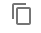 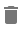 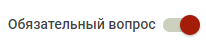 на него). Каждый вопрос  можно сделать обязательным,   нажав на соответствующую  кнопку. Перечисленные функции включаются с нижней панели настройки вопроса.Для каждого вопроса можно добавить описаниеВнешний вид. Вы можете выбрать однотонную заливку формы или воспользоваться каталогом тем. Чтобы открыть каталог, кликните левой кнопкой мыши на иконку иллюстрации. Выберете любую (некоторые анимированы) или загрузите свою. Тема задает шапку формы и фон.Предпросмотр. Кликните левой кнопкой мыши на иконку глаза, чтобы посмотреть, как ваши адресаты увидят форму. Эта кнопка пригодится в конце формирования опроса.Настройка. Кликните левой кнопкой мыши на иконку шестеренки и задайте параметры формы. Закладка «Общие». Здесь интересен пункт «Отправлять форму не более одного     раза». Он полезен тем, кто использует форму для исследований. Отметьте этот пункт, чтобы избежать заполнение форм ботами или искусственной нагонки показателей. Google Формы идентифицируют пользователя по Google аккаунту и не разрешают отвечать на опрос более одного раза с одного аккаунта.  Нам же важно, чтобы все респонденты смогли ответить, поэтому мы этот пункт не выбираем. (Например, нам нужно, чтобы ответили оба родителя на вопросы анкеты, но не у всех есть гугл-аккаунт)Чтобы собирать адреса электронной почты тестируемых, отметьте параметр «Собирать адреса электронной почты». Его активация автоматически добавляет обязательное поле «Электронный адрес» в начале формы.Кнопка «Отправить». Нажав на нее, вы можете выбрать способ и параметры отправки. Форма отправляется по почте, ссылкой на форму, через встраиваемый код или соцсети. При отправке по почте есть возможность включить форму в тело сообщения. Ваш адресат сможет заполнить опрос не переходя по внешним ссылкам сразу из письма. К сожалению, такая опция хорошо работает только с Gmail. С другими почтовыми сервисами эта функция работает некорректно.Чтобы отправить ссылку:1.Нажмите кнопку Отправить в правом верхнем углу экрана2.В верхней части открывшегося окна нажмите на значок ссылки3.Чтобы скопировать ссылку, нажмите кнопку Копировать Действия с формой. Кликните левой кнопкой мыши на иконку после кнопки отправки, чтобы раскрыть меню действий с формой. Форму можно удалить, копировать, распечатать. Это же меню позволяет создать из формы предзаполненный шаблон, подключить дополнения и настроить доступ.Анализ результатов опросаПосле отправки над формой появляются две вкладки «Вопросы» и «Ответы». Кликните на последнюю. Здесь будет отображаться статистика по всем присланным ответам. Переключая табы, можно просмотреть:•Общую сводку по ответам•Статистику пользователей по конкретному ответу•Ответы отдельного респондента.В сводке данные ответов на каждый вопрос представлены в виде диаграммыДля более подробного анализа удобно собирать ответы в таблице. Для этого нажмите на зеленую иконку.  Данные в таблицу собираются в режиме реального времени — респондент отправляет ответ, который автоматически фиксируется в таблице. Вы также можете скачать ее в формате csv. Для этого кликните на значок и выберете нужную опцию. Из раскрывшегося меню также настраиваются две полезные функции:«Получать уведомления о новых ответах по электронной почте». Эта функция позволяет быстро реагировать. Она удобна, если количество респондентов небольшое.«Удалить связь с формой». Эта функция полезна, если вы случайно удалили ответы из таблицы. Прервите и затем восстановите связь с формой — все ответы снова подтянутся в таблицу.Таблицу можно скачать на компьютер, распечатать, анализировать.Google Формы — удобный сервис для сбора различного рода информации. Он может стать одним из самых мощных ваших инструментов. Если заранее продумать структуру и логику, форма соберется как пазл.Мы рассмотрели как можно создать анкетирование для родителей, так же мы предлагаем Вашему вниманию несколько анкет для выявления наиболее востребованных направлений дополнительного образования, которые будут находиться в папке слушателей, которые вы можете использовать  по своему усмотрению. Спасибо за внимание, надеемся, что нам опыт будет полезен.